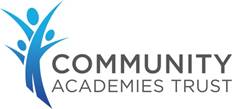 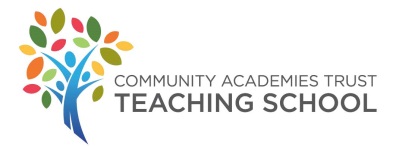 DEVELOPING PEOPLE PROGRAMME BOOKING REQUESTRequests for programmes must have the approval of the relevant line manager and finance approval if a cost is incurred e.g. travel.Please identify your reasons for wanting to attend the above programme.Personal Professional Development 			Meeting Performance Management Objectives 	Induction into New Role 					Please summarise what will be the impact of attending this programme in the School/Dept./Team:Signed by Line Manager:      SBM approval signature:  Actioned by Teaching School: Please be aware that the programme may not be able to run if there is insufficient interest.Please complete and return to CATTS@thepolesworthschool.com